В компьютерные игры не любим мы играть.Бегать, прыгать и скакатьВот как нужно нам играть.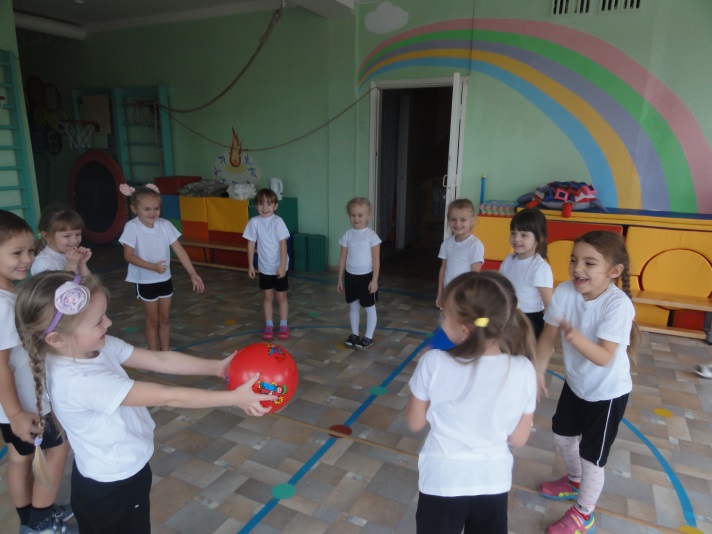 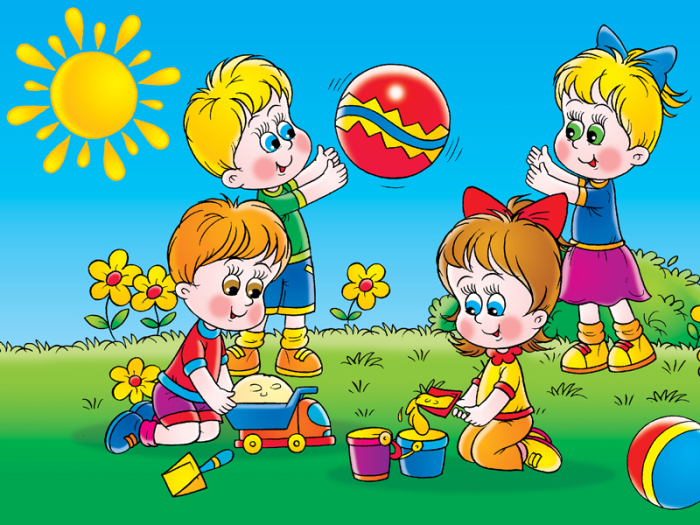 Мы научились не скучать,В игры подвижные любим мы играть!Игра «Мышеловка»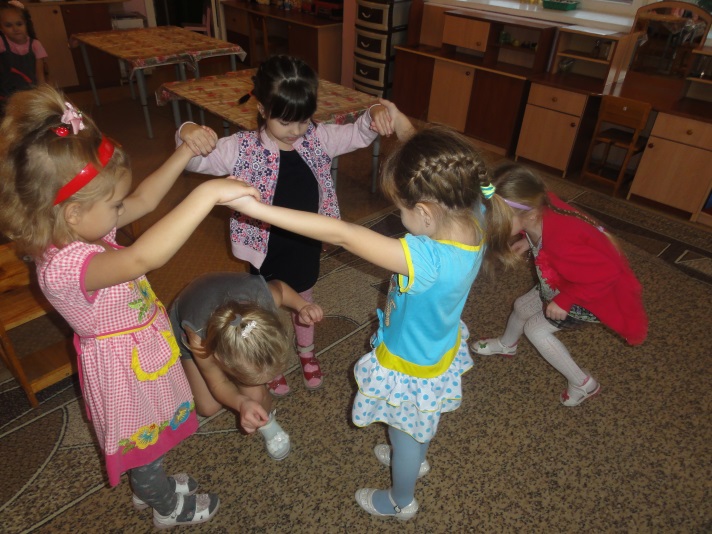 Правила игры:Двое становятся друг против друга, соединяют руки и поднимают их повыше. Оба хором говорят: «Как нам мыши надоели, все погрызли, все поели. Мышеловку мы поставим и тогда мышей поймаем»! Задача играющих, пока ведущие говорят стишок, пробежать под их сцепленными руками. Но на последних словах ведущие резко опускают руки и ловят игроков обязательно. Кто попал в мышеловку, присоединяется к ловцам. Мышеловка вырастает. Игра продолжается до тех пор, пока не останется одна мышь – победительница.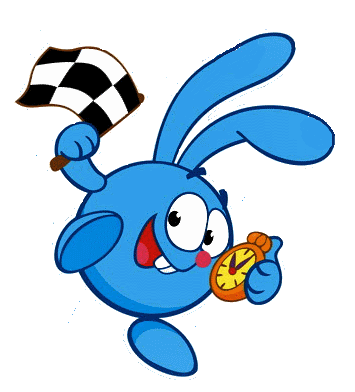 Эстафеты нипочем нам – мы в них побеждаем.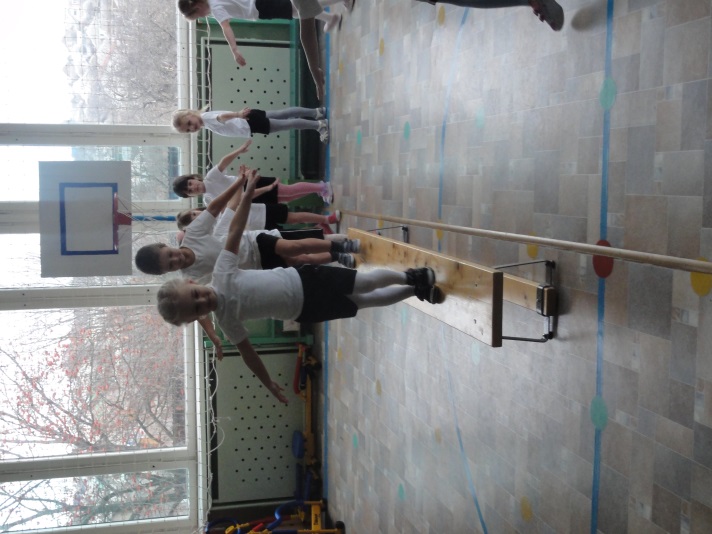 ВЗРОСЛЫЕ,НАУЧИТЕ
НАС
ИГРАТЬ В ПОДВИЖНЫЕ ИГРЫ!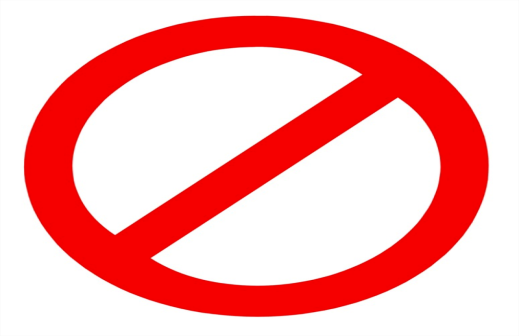 НЕТ! компьютерным играм!Да! Подвижным играм.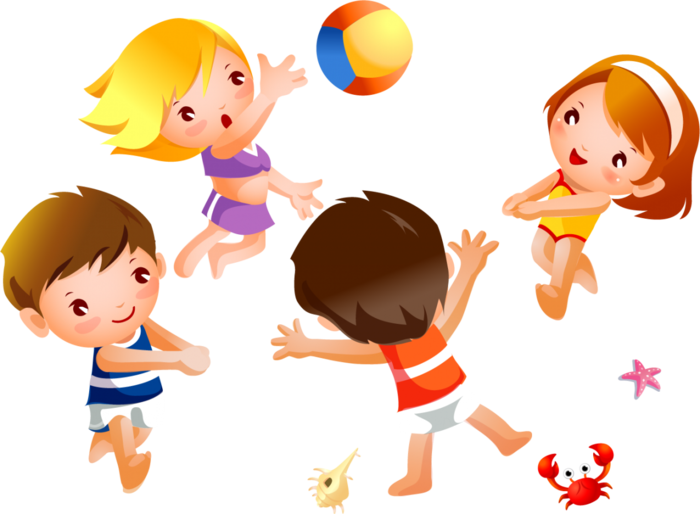 